                                                                                                           Межрайонная ИФНС России №1 по Республике Крым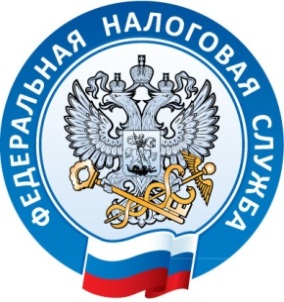  г. Джанкой, ул. Дзержинского,30                                                                                                                                                   тел. (36564)3-14-2403.03.2016Как выводят из тени квартиросдатчиков в Крыму?   На сегодняшний день в УФНС России по Республике Крым разработан программно-аналитический комплекс (ПАК), по выявлению и фиксированию фактов коммерческой деятельности "сдача в аренду". Интеллектуальный алгоритм фиксирует факты коммерческих объявлений о сдаче жилья, сохраняет информацию о месте нахождения объявления, вносит другие контактные сведения и данные.    Посредством ПАК передаются списки телефонных номеров в соответствующие инстанции для определения их владельцев. Совмещая данные по телефонному номеру, ФИО, адресу предоставления услуг по сдаче жилья и коррелируя сведения с данными Росреестра и  БТИ - достоверно определяются собственники, сдающие жильё и иную недвижимость в аренду.    Программный комплекс  уже сейчас  разделяет арендодателей на группы: 1) Подтвержденные, зарегистрированные ИП, стоящие на учете и осуществляющие задекларированные виды деятельности2) Теневые лица, осуществляющие незаконную сдачу жилья3) Нерезиденты РФ (граждане Украины и других стран, являющиеся собственниками жилья на территории Республики Крым) не стоящие на учете в ФНС и не уплачивающие налоги.   К каждой группе применяются  соответствующие степени и меры привлечения к ответственности. Все выявленные сведения  отрабатываются и передаются для адресной работы с такими налогоплательщиками.    Также сообщаем, что в ближайшие дни большинство квартиросдатчиков получат СМС-сообщение, предупреждающее о необходимости декларирования полученных доходов.     Спешите задекларировать  свои доходы от сдачи в аренду жилья до 30 апреля!    Для подачи отчета необходимо подать в налоговой орган по месту регистрации декларацию по форме            3-НДФЛ (которая составит 13% от полученной суммы) с указанием полученного от сдачи в наем дохода не позднее 30 апреля и до 15 июля уплатить исчисленный налог. Тогда Вам удастся избежать штрафа в размере 5% неуплаченной суммы налога за каждый просроченный месяц, но не более 30% указанной суммы и не менее 1 000 рублей.Межрайонная ИФНС России №1 по Республике Крым.